Clore le récitComment la seconde séquence de la gare est-elle composée ? Quels sont les personnages qui apparaissent une dernière fois ? Qu’apprend-on à leur sujet ?Mona fait le lien entre ces différents personnages, mais les voit-elle ? Pour quelle raison la réalisatrice a-t-elle fait ce choix selon vous ?..........................................................................................................................................................................................................................................................................................................................................................................................................................................................................................Sortir de la ligne du tempsPlus tard, à la fin du film, Mona se rend dans un village pour trouver du pain. Que se passe-t-il dans ce village ?..........................................................................................................................................................................................................................................................................................................................................................................................................................................................................................Pour quelle raison la réalisatrice a-t-elle choisi, selon vous, de confronter Mona à ces personnages ? Comment la scène est-elle filmée ?....................................................................................................................................................................................................................................................................................................................................................................................................................................................................................................................................................................................................................................................................................................................................................................................................................................................................................................................................................................................Le calvaireLa fin du film montre la fragilité de Mona à divers titres.Observez ces deux plans de Mona qui interviennent juste après l’épisode des Pailhasses. Commentez leur enchaînement. Comment la jeune femme est-elle filmée ?....................................................................................................................................................................................................................................................................................................................................................................................................................................................................................................................................................................................................................................................................................................................................La dernière image du film répond au début. Mais en quelle mesure le fait de tourner cette fin vient-il renforcer le tragique d’un itinéraire dont le spectateur connaît déjà l’issue ? Commentez  ces quatre photogrammes tirés des toutes dernières minutes du film.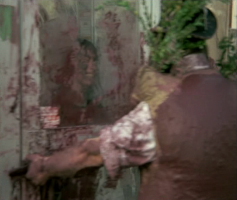 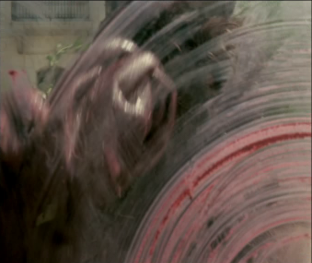 Sans toit ni loi, Agnès VardaEtude de la fin du film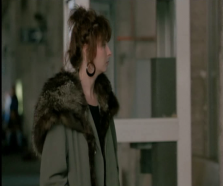 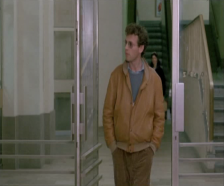 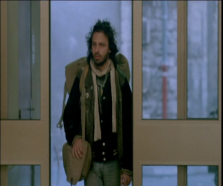 ....................................................................................................................................................................................................................................................................................................................................................................................................................................................................................................................................................................................................................................................................................................................................................................................................................................................................................................................................Comment les personnages qui animent cette fête vous paraissent-ils ? A quelle époque semblent-ils appartenir ?...............................................................................................................................................................................................................................................................................................................................................................................................................................................................................................................................................................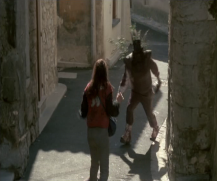 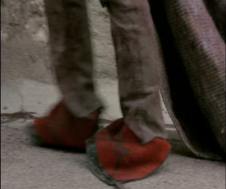 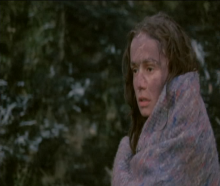 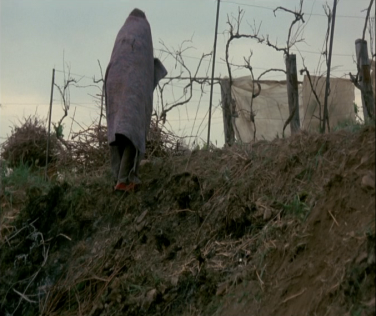 Où la caméra est-elle placée ? ................................................................................................................................................................................Pour quelle raison laisse-t-elle Mona s’éloigner selon vous ?................................................................................................................................................................................................................................................................................................................................................................Pour l’ensemble de ces plans, commentez le rôle joué par le décor des vignes.1. Comment le paysage apparaît-il ?............................................................................................................................................................................................................................................................2. De quelle façon le paysage agricole permet-il de structurer l’image ?............................................................................................................................................................................................................................................................3. A priori, à quelle période du jour sommes-nous ? Quelle peut être la portée symbolique de ce choix ?............................................................................................................................................................................................................................................................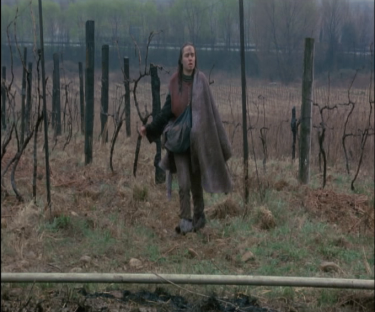 Où la caméra est-elle placée cette fois-   ci ? Quel rapport de montage ce plan entretient-il avec le plan précédent ?................................................................................................................................................................................En quelle mesure peut-on dire que le passage d’un plan à l’autre est souligné au niveau sonore ? Pour quelle raison ce changement intervient-il ?................................................................................................................................................................................................................................................................................................................................................................Pour quelle raison, à votre avis, la réalisatrice a-t-elle choisi de place sa caméra de cette façon ?................................................................................................................................................................................................................................................................................................................................................................Pour l’ensemble de ces plans, commentez le rôle joué par le décor des vignes.1. Comment le paysage apparaît-il ?............................................................................................................................................................................................................................................................2. De quelle façon le paysage agricole permet-il de structurer l’image ?............................................................................................................................................................................................................................................................3. A priori, à quelle période du jour sommes-nous ? Quelle peut être la portée symbolique de ce choix ?............................................................................................................................................................................................................................................................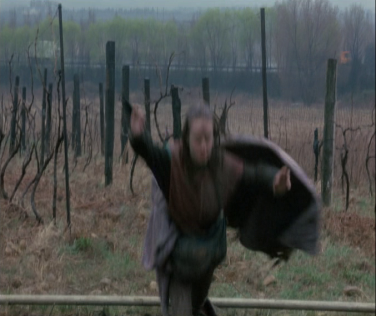 Où la caméra est-elle placée cette fois-   ci ? Quel rapport de montage ce plan entretient-il avec le plan précédent ?................................................................................................................................................................................En quelle mesure peut-on dire que le passage d’un plan à l’autre est souligné au niveau sonore ? Pour quelle raison ce changement intervient-il ?................................................................................................................................................................................................................................................................................................................................................................Pour quelle raison, à votre avis, la réalisatrice a-t-elle choisi de place sa caméra de cette façon ?................................................................................................................................................................................................................................................................................................................................................................Pour l’ensemble de ces plans, commentez le rôle joué par le décor des vignes.1. Comment le paysage apparaît-il ?............................................................................................................................................................................................................................................................2. De quelle façon le paysage agricole permet-il de structurer l’image ?............................................................................................................................................................................................................................................................3. A priori, à quelle période du jour sommes-nous ? Quelle peut être la portée symbolique de ce choix ?............................................................................................................................................................................................................................................................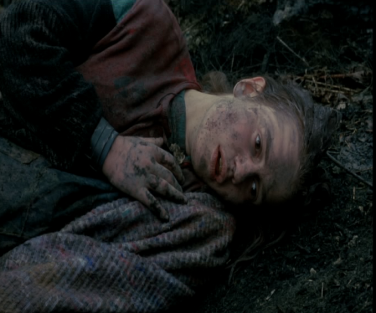 Quelles sont les couleurs dominantes de cette image ?................................................................................................................................................................................................................................................................................................................................................................En quelle mesure peut-on dire que la réalisatrice s’appuie sur elles pour composer son image ?................................................................................................................................................................................................................................................................................................................................................................Pour l’ensemble de ces plans, commentez le rôle joué par le décor des vignes.1. Comment le paysage apparaît-il ?............................................................................................................................................................................................................................................................2. De quelle façon le paysage agricole permet-il de structurer l’image ?............................................................................................................................................................................................................................................................3. A priori, à quelle période du jour sommes-nous ? Quelle peut être la portée symbolique de ce choix ?............................................................................................................................................................................................................................................................